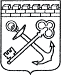 АДМИНИСТРАЦИЯ ЛЕНИНГРАДСКОЙ ОБЛАСТИКОМИТЕТ ПО СОХРАНЕНИЮ КУЛЬТУРНОГО НАСЛЕДИЯ ЛЕНИНГРАДСКОЙ ОБЛАСТИПРИКАЗ«___»____________2021 г.                                                            №__________________       г. Санкт-ПетербургОб установлении предмета охраны объекта культурного наследия федерального значения «Бюст Н.А. Римского-Корсакова», расположенного по адресу: Ленинградская область, Тихвинский район, г. Тихвин, Римского-Корсакова, д. 13 (Ленинградская область, г. Тихвин, ул. Римского-Корсакова, д. 12)В соответствии со статьями 9.1, 20, 33, 47,3 Федерального закона от 25 июня 2002 года № 73-ФЗ «Об объектах культурного наследия (памятниках истории и культуры) народов Российской Федерации», ст. 4 областного закона от 25 декабря 2015 года № 140-оз «О государственной охране, сохранении, использовании и популяризации объектов культурного наследия (памятников истории и культуры) народов Российской Федерации, расположенных на территории Ленинградской области», п. 2.1.1. Положения о комитете по сохранению культурного наследия Ленинградской области, утвержденного постановлением Правительства Ленинградской области от 24 декабря 2020 года  № 850, приказываю:1. Установить предмет охраны объекта культурного наследия федерального значения «Бюст Н.А. Римского-Корсакова», расположенного по адресу: Ленинградская область, Тихвинский район, г. Тихвин, Римского-Корсакова, д. 13 (Ленинградская область, г. Тихвин, ул. Римского-Корсакова, д. 12), поставленного на государственную охрану Постановлением СМ РСФСР № 624 от 04.12.1974 года, согласно приложению к настоящему приказу. 2. Отделу по осуществлению полномочий Российской Федерации в сфере объектов культурного наследия комитета по сохранению культурного наследия Ленинградской области обеспечить внесение соответствующих сведений в Единый государственный реестр объектов культурного наследия (памятников истории и культуры) народов Российской Федерации.3. Сектору осуществления надзора за состоянием, содержанием, сохранением               и использования и популяризацией объектов культурного наследия комитета                    по сохранению культурного наследия Ленинградской области обеспечить размещение настоящего приказа на сайте комитета по сохранению культурного наследия Ленинградской области в информационно-телекоммуникационной сети «Интернет».4. Настоящий приказ вступает в силу со дня его официального опубликования.5. Контроль за исполнением настоящего приказа возложить на заместителя председателя комитета по сохранению культурного наследия Ленинградской области, уполномоченного в области сохранения, использования, популяризации и государственной охраны объектов культурного наследия (памятников истории и культуры) народов Российской Федерации.Заместитель Председателя ПравительстваЛенинградской области - председатель комитета по сохранению культурного наследия				             В.О. ЦойПриложение к приказу комитета по сохранению культурного наследия Ленинградской областиот «__»_____________2021 г. №__________Предмет охраныобъекта культурного наследия федерального значения 
«Бюст Н.А. Римского-Корсакова», расположенного по адресу: Ленинградская область, Тихвинский район, г. Тихвин, Римского-Корсакова, д. 13 (Ленинградская область, г. Тихвин, ул. Римского-Корсакова, д. 12)№п/пВиды предмета охраны Предмет охраныФотофиксация12341.Объемно-пространственное решение территории:историческое местоположение на северном берегу реки Тихвинка, в границах наследия федерального значения «Дом, в котором родился Римский-Корсаков Николай Андреевич в 1844 г. В доме мемориальный музей Н.А. Римского-Корсакова»;историческое архитектурно-композиционное и объемно-пространственное решение площади, ограниченной с севера-запада и юго-запада аллеей зеленых насаждений (кустарных), с юго-запада юго-западным фасадом объекта культурного наследия регионального значения «Полковая церковь»;историческое архитектурно-композиционное решение; габариты и конфигурация (прямоугольная) площадки вокруг объекта культурного наследия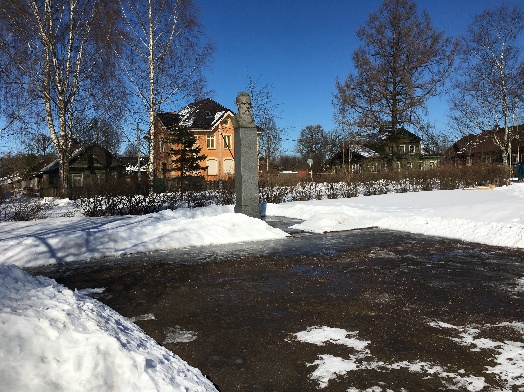 2.Объемно-пространственное решениеисторическое местоположение памятника;габариты, композиция высот основания, цоколя, основного объема и скульптуры3.Архитектурно-художественное решение:исторические габариты и конфигурация пьедестала: прямоугольные в плане основание, цоколь, основной объем; материал (сердобольский гранит);исторические габариты, конфигурация и форма скульптуры: монументальный бюст на прямоугольном основании; материал (серый гранит)мемориальная надпись: техника исполнения (гравировка, бронзовая краска); надпись на постаменте:«Николай Андреевич Римский-Корсаков»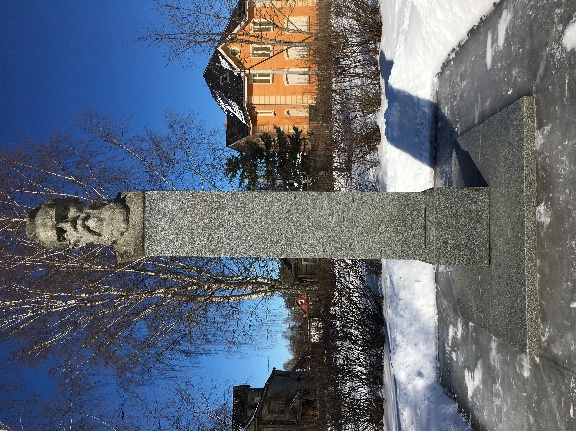 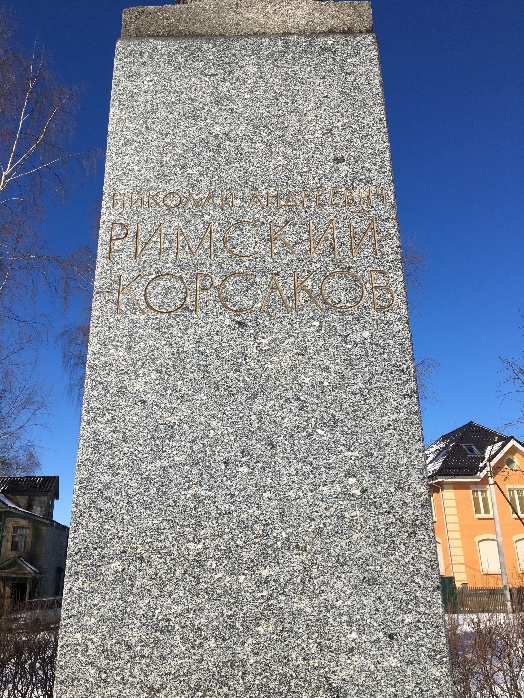 